Lavanya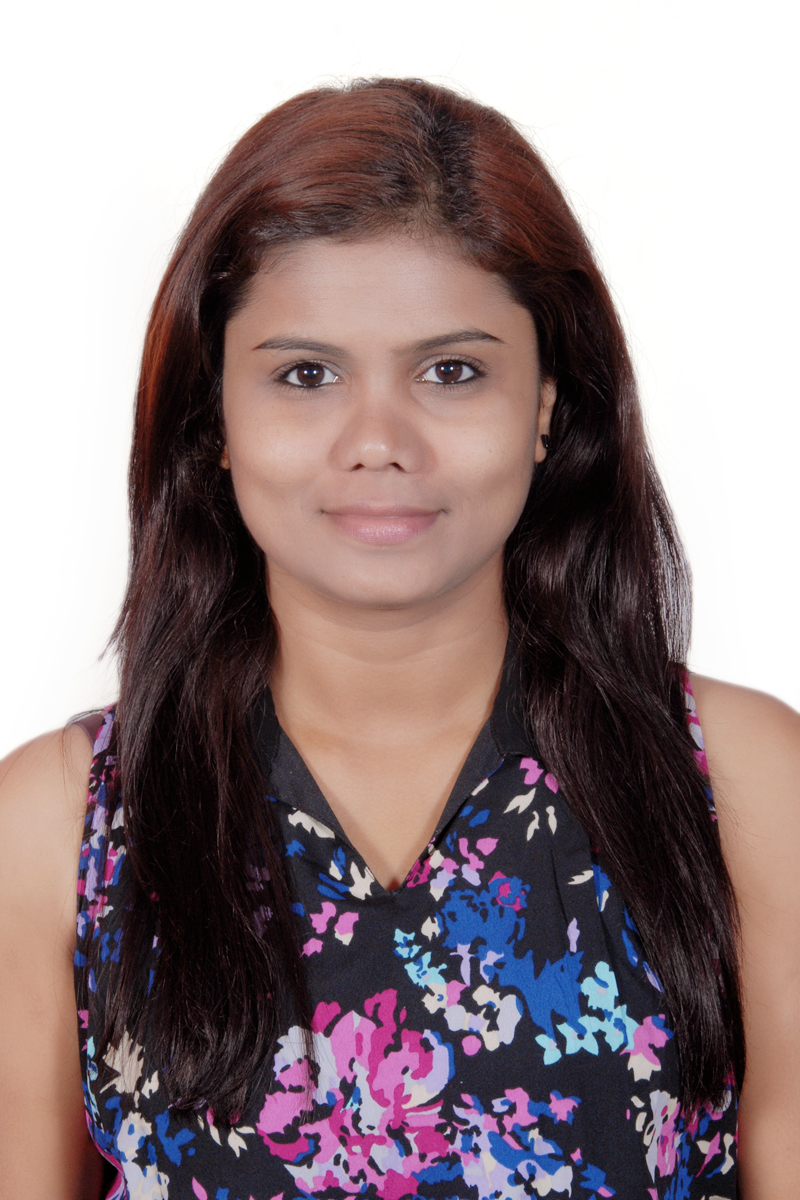 E-Mail:   Lavanya.338709@2freemail.com Sales & Operations Manager, Procurement Manager – Sales & Presales Management, Procurement Management, PMO OperationsEndowed with strong business acumen and a superior track record of delivering large scale Sales, Pre-sales & PMO operations on retail chain network on time and within budgetsCAREER OBJECTIVE & PROFILE SUMMARY To work in a challenging and dynamic environment and to keep adding value to the organization, which I represent and serve, and to myself, while concurrently upgrading my skills and knowledge. I would welcome opportunity to consolidate and expand this quest for knowledge and in the process develop methods and solution resulting in improved, efficient and effective work process.Sales, Pre-sales and Marketing Manager with 14+ years of experience with specialization in Sales, pre-sales Management and worked with major retail chain companies.Expertise in Procurement Management – having vast experience in PMO areas and catered the need of retail organizations.Expertise in Product Marketing – Having experience in executing with different retail chain partners and responsible & accountable for handling massive operations.Expertise in Graphical designing – worked with Photoshop, coreldraw as part of pre-sales activities.Having knowledge in SAP basics, FoxPro and MS Office tools.AREAS OF EXPERTISE - Sales Management         	 		- Pre-Sales Management			- Marketing Products- PMO Activities				- Operations Management			- Service offering- Retail Chain Management		- Graphical Designs, MIS Reports		- MS Office Products	EMPLOYMENT DETAILS Econ Appliances Private Limited, Bangalore as Assistant Manager				                                     since Aug’14 Roles & Responsibilities:Single point of contact who managed entire purchase & sales, effective handling of pre-sales, sales.Very Proactive, aligned Co-ordination with vendors as Modern Retail Reliance Fresh & Hyper city MallFrequent follow-ups with Sales order, trading and managing the work flow end to end.As part of pre-sales, responsible for demo, preparing Quotation, purchasing the quality productsVery effective on Customer Payment Follow-up, handling multiple vendors to have the things verified towards payment. Acted as POC for all payment related queries.Troubleshooting things with sales & purchase order, Office Maintenance & people management, Handling Cash inflow/outflow, responsible of creating day to day reports.  Shinag Allied Enterprises as Marketing Manager				                                                               Jan’12 to Jul’14Roles & Responsibilities:Co-ordination with All Modern Retail vendors Like Reliance Fresh, Big Bazaar, Max hypermarkets, Total, Spencer, Tesco, Metro Cash & Carry and D-mart Mall in order to meet the marketing strategy and constant follow-up with Vendors.Consistent enough in following the Sales order, responsible for Sort outing Barcode issues & authorize things.Quoting the Prices for the product for reasonable & profitable salesHighly motivated towards deliveries, committed to make on-time delivery with various vendors.Dispatches co-ordination with all transporter and following up for the GRN Copy and PaymentsResponsible of troubleshooting things with related to products which are coalescing with other products/vendors.Responsible to provide customer support to the core covering all over India.Responsible of day-to-day reporting, providing HIGH level picture to Management.Bharath Glass & Crockery as  Warehouse In-house In Charge				                                              Jan’11 to Jan’12 Roles & Responsibilities:Responsible for overall dispatching, verifying all incoming materials / goods.Controller & room in charge of stocks delivered, effective handling of goods/stocks.Responsible for getting adequate Manpower, Transportation convergence & taking care of the scheduling.Managing the overall inventory controls (what stock-in & stock-out)Worked as supervisor and responsible of outstation packages.Worked as Facility Manager – responsible of entire facilitation on the floor.Namoo Impex as Assistant Manager - Operations				                                                            Mar’09 to Dec’10 Roles & Responsibilities:Product Purchase, Releasing P.O’s and Billing S.O’s.Worked as Analyst for daily sales & responsible for Monitoring.Overall inventory management – responsible of complete inventory.Co-orienting With Vendors Regarding Sales and Purchase Orders & Customer Service.Store operations - Trouble shooting, resolving conflicts happening between different parties.Generating Weekly, Monthly, Quarterly and Yearly MIS Reports, sharing on time status to Management.Checking MRP and Costing for all the vendors and effective co-ordination with Vendors.Pantaloon Food Product India Private Limited as GMS & MIS Executive – Operations 		                              Apr’08 to Feb’09 Roles & Responsibilities:Responsible for purchase ordersGenerating MIS Reports for various frequencies and sharing with Management.Presentation to the Management by giving the demo with high accurate data.Responsible for data management, data analysis.Responsible for daily sales analysis, making the TREND report and advise viable options to management.Collecting Data from All the Departments of Stores on regular Basis. Preparing & Analyzing the Data and making MIS Deviation in Data’s & Reporting to Management.Daily Receiving & Sending Email & Operation of Internet.Submit Monthly/ Quarterly/ Yearly MIS to management/ Senior Directors of company.Pantaloon Retails India Ltd as Data Entry Operator, Purchase Executive 		                                              Jul’06 to Mar’08Roles & Responsibilities:Raising Purchase Order using SAP, responsible for managing the overall systems with respect to sales.Generating Stock reports All 23 Stores, POC for managing 23 stores reports.Printing Barcodes, interacting with Vendors.Managing Daily sales, Weekly sales & Monthly Reports.Maintaining All MIS reports and sharing to management on need basis as required.MIS for Sales/ Excise reports taken from SAP.Generating MIS Reports.Kodak India Limited as Sales Promoter				                                                                              Aug’05 to Jul’06Roles & Responsibilities:Selling Kodak Accessories as Sales Promoter.  To coordinate with all the service centers worldwide and consolidation of reports for all service Deliverables, fault analysis and root cause analysis.After sales servicing of photo copiers (Digital, analog, Hi-end and low end).Generating of performance report of individual territory (basic service parameters) weekly and monthly.As a work group coordinator, responsible for the overall performance of the group. Presenting the report monthly.Overall responsible for planning and achieving targeted production for each shift.Sparsha Online Private Limited as Marketing Leader			                                                                               Jan’03 to Jul’05 Roles & Responsibilities:Running the sales and marketing operations & accountable for increasing sales growth and driving sales initiatives at existing accounts and creating new accounts in order to achieve business goals.Identifying prospective clients, generating business from the existing clientele, thereby achieving business targets and repeat/ referral business.Initiating cross selling with the help of other departments.Implementing Management Information Systems with a view to keep record of key business indicators and facilitate critical decision-making process.Attending to customers concerns & complaints and undertaking steps for effectively resolving them.Interacting with the customers on regular basis to ensure product satisfaction and regular patronage of products.Maintaining cordial relations with key decision makers at the customers to sustain the business and increase market.Recruiting, mentoring, training and development of the field functionaries to ensure sales and operational efficiency. Creating and sustaining a dynamic environment that fosters development opportunities and motivates high performance amongst Team members.India Info.com as Graphic Designer			                      				             Dec’01 to Nov’02Roles & Responsibilities:Working in Photoshop & CorelDraw, editing images, changing background. Creating and developing new and unique ideas to represent an idea. This may include working with a design team.Modifying, revising and editing projects as required by the client.Developing design briefs by gathering information and data to clarify design issues.Thinking creatively to produce new ideas.Using a wide range of media, including photography and computer aided designProducing accurate and high quality workWorking well in a team, with printers, copywriters, photographers, other designers, website designers and marketing specialists.Working with tight deadlines for the graphic deliveries.ACADEMIC DETAILS 2014  	B.Com, Dr.C.V.Raman University (Secured 60%)2009 	HSC, Bangalore (Secured 64%)1998 	SSC, Bangalore (Secured 48%)IT ExposureOperating System			: 	MS DOS, WINDOWS XPLanguages Known			:	FoxProApplications Package 			:	MS Office, SAP Knowledge                                                                                          DTP (WINDOWS/ PAGE-MAKER/ COREL/ PHOTO-SHOP)Other QualificationSenior Typing - English (80 speeds)Tally ERP 9, ERP & SAP	PERSONAL DETAILS Date of Birth: 		19th Nov 1982Languages Known: 	English, Hindi, Marathi and Kannada